Municipalité de Notre-Dame-de-la-Paix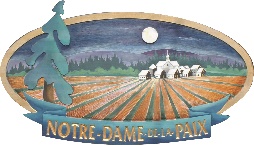 O R D R E   D U   J O U RSéance extraordinaire du 21 novembre 2022 à 17 h1. Ouverture de l’assemblée2. Lecture et adoption de l’ordre du jour3. Conseil    3.1 Embauche de Guylaine Blais, permanence en loisir partagée entre Chénéville et Notre-Dame-de-la-Paix – Loisir Sport Outaouais4. Période de questions5. Levée de l’assemblée